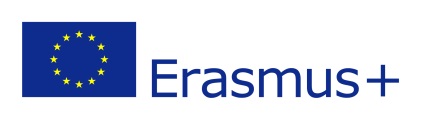 Souhrnná informace o projektuAMOR - Autonomní mobilní robot je projekt v rámci programu Erasmus+ (2017-2020) zaměřený na efektivní spolupráci žáků v domácích školách v průběhu 36 měsíců , zejména při mezinárodních týdenních studentských workshopech  v České republice, Finsku, Slovensku, Maďarsku a Polsku. Během projektu studentské týmy s vyučujícími odborného vzdělávání a přípravy vyrobí malé roboty . V průběhu projektu se uskuteční pět workshopů a celkem bude zrealizováno 80 mobilit žáků  technických oborů. Žáci jsou z 2. a 3. ročníku studia a projektová spolupráce, peer-learning  je pro ně velkou výzvou. Umožní to rozvoj osobních, profesionálních a interkulturních dovedností v relativně omezené délce výměny. Účastníci budou nejen diskutovat a rozvíjet svou projektovou práci s robotem, ale také se setkají s reálným životem v jednotlivých zemích prostřednictvím diskusí s dalšími studenty, kteří se přímo nezapojili do projektu, jsou naplánovány návštěvy kulturních a sportovních akcí a památek. Jako základ robota je zvolena stavebnice. Odborné aktivity v průběhu projektu vede Ing. Dostál a Ing. Hána ve spolupráci s dalšími pedagogy, zejména mezioborově se strojaři.1. rok: návrh robota a jeho výroba - Způsob pohybu, základní pohyby - dopředu, dozadu, konstrukce, osazení elektronikou, - Výkresová dokumentace, materiály a součástky použité pro výrobu, výrobní postupy2. rok: samostatná orientace, pohyb do schodů a přes překážky a další mechanické části3. rok: další senzory - plyn, možnosti mechanické ruky, kamery, teplotní čidla, protipožární čidlo apod., zlepšení komunikace, propojení s drony Odzkoušení v praxi. Práce v týmech za podpory vedoucího učitele, zapojení oborů strojní, elektrotechnika, programátoři, IT. Kombinované týmy, za každý obor 3 - 4 účastníci. Každý tým bude vyrábět vlastního robota. Komunikace účastníků prostřednictvím sociálních sítí a na mezinárodních workshopech. Výstup: robot + technická dokumentace a manuál.Vzhledem k tomu, že všechny zúčastněné organizace jsou instituce odborného vzdělávání a přípravy s obdobnými obory, zůstanou v kontaktu po ukončení projektu. Najdou příležitosti pro nové projekty a spolupráci buď pro studenty, nebo pro učitele, protože učení se z vzájemných návštěv, výměna zkušeností a osvědčených postupů je dobrým způsobem jak zlepšit znalosti a dovednosti a rozvíjet mezikulturní porozumění a získat nové perspektivy.Registrační číslo2017-1-CZ01-KA219-035442Název projektu„Autonomní mobilní robot“ AMORPředkladatel:Střední průmyslová škola TřebíčZahájení:1.7.2017Dokončení:30.6.2019Přidělený grant:36 110 EUR